永泰县梧桐镇卫生院地块控规图则公示稿一、地块位置地块位于梧桐镇国道355线、规划春风路、西林路围合地块，总面积为13217平方米，其中卫生院用地12022平方米，防护绿地1195平方米。二、主要控制指标350125-WT-WSY-01地块：用地性质A51（医院用地），用地面积12022平方米，容积率≤1.6，建筑密度≤30%，绿地率≥35%，建筑高度≤50米，出入口方位为东南方向，机动车配建标准按0.8车位/100平方米建筑面积，非机动车配建标准按4.0车位/100平方米建筑面积执行。350125-WT-WSY-02地块：用地性质G2（防护绿地），用地面积1195平方米，禁止新建各类建筑物、构筑物。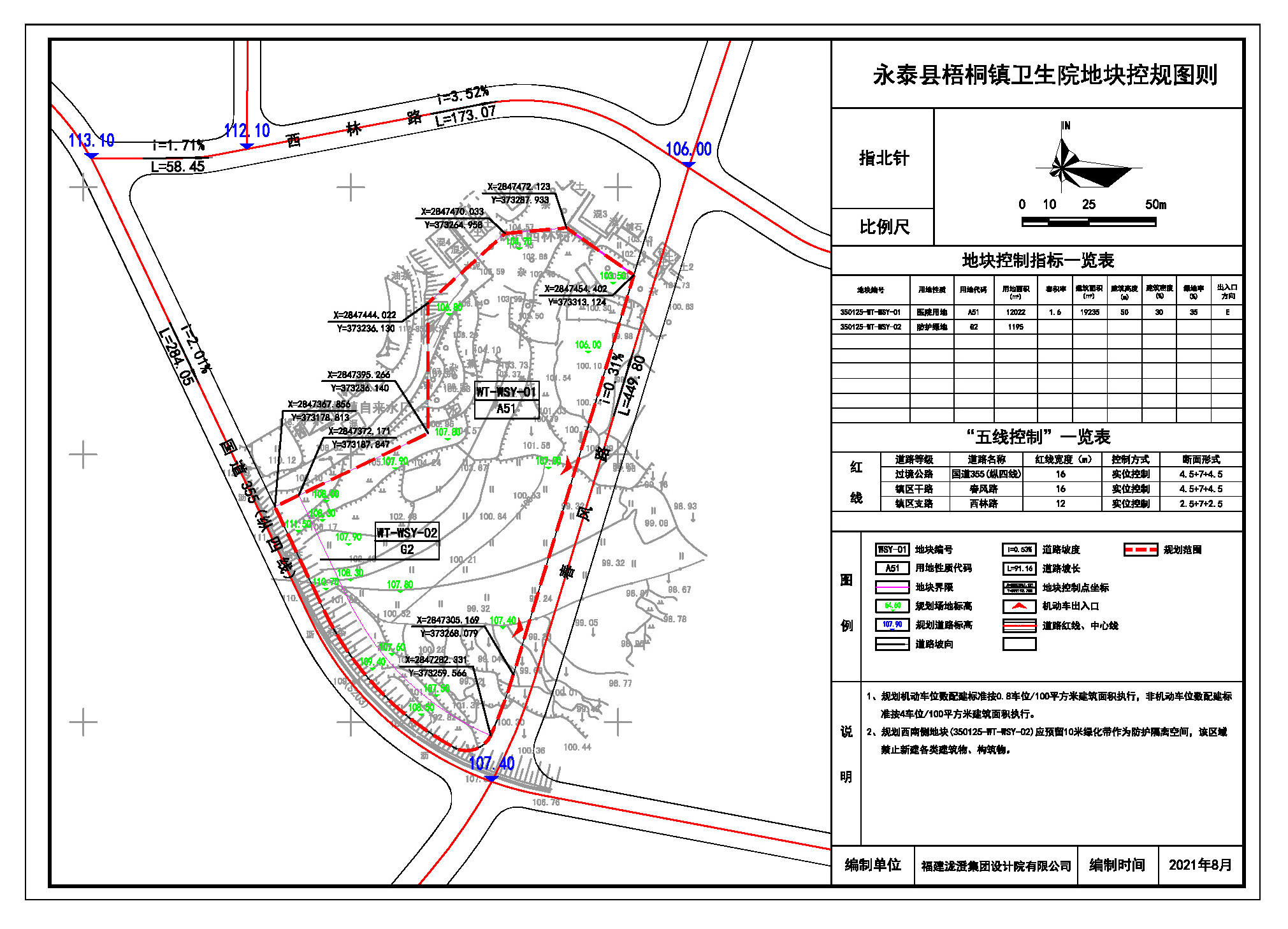 